Экологическая акция «Посади дерево».Встают сады в родном моем краюВокруг полей зеленою стеною.И тем горжусь, что в дружном их строюЕсть дерево, посаженное мною…И хоть исчезнут ног моих следы,Но не расстанусь с жизнью я земною;Ведь в том саду, который даст плоды,Есть дерево, посаженное мною.Цель: воспитать заботливое отношение к природе, любви к родному краю и своей Родине.21 сентября в нашем детском саду прошла экологическая акция "Посади дерево". Этой акцией мы хотели привлечь внимание детей и их родителей к проблемам экологии, бережного отношения к окружающему миру.Дети старших групп, вместе с педагогами, посадили саженцы яблонь и груш. Принимали активное участие: закапывали саженцы, поливали, добавляли удобрения для хорошего роста.Пройдет время, дети вырастут, а вместе с ними и саженцы превратятся в красивые плодовые деревья. Ведь это здорово, когда ребенок став взрослыми сможет сказать:"Это дерево посадил я сам!"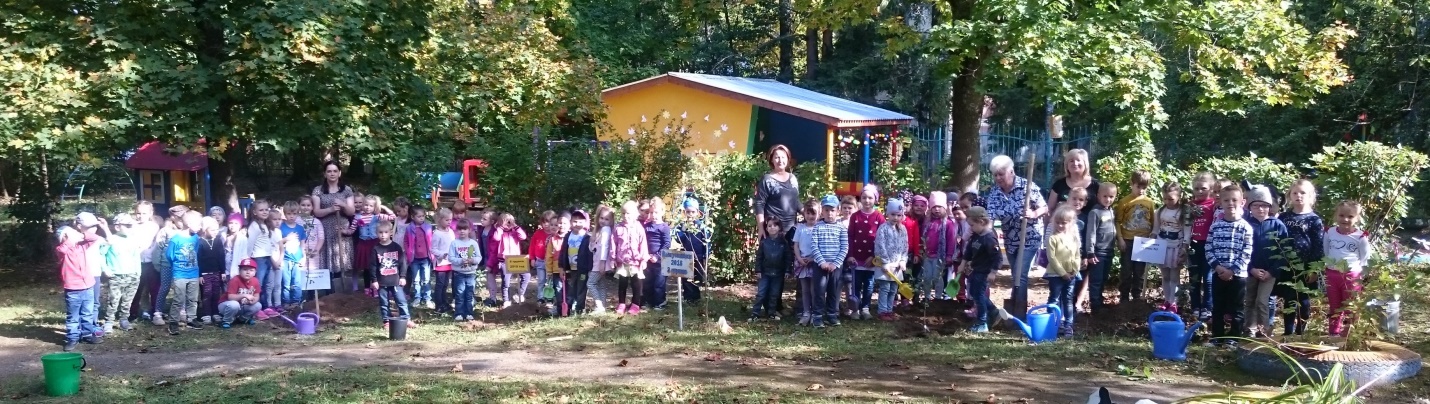 